BULLETIN BOARD:Today:10:00 am Sabbath School11:15 am Worship ServicePlease stay and join us for potluck   and       Bible prophecy study presented by Head Elder 2:30pm         (after potluck) in the fellowship hall5:19  pm       SunsetSunday: 9:00 am      Crossroads Radio Ministry Program 
                     KAHI AM 950 or streaming live: www.kahi.com   10:30 am    Board Meeting   Thursday:noon 	     Information for the bulletin to to Renee’Friday:5:25  pm     SunsetBoard Meeting, tomorrow, 1/27 10:30 amShingle Springs SDA Church           530-677-2764         Pastor:		Elder Jovan Ilijev	
Elder: 		Marcol Greenlaw	(& Treasurer)Head Deacon:   Charles Kelley             
Health Director: Audrey Greenlaw	Today’s greeter is SylviaIsaiah 42:16And I will bring the blind by a way that they knew not; I will lead them in paths that they have not known: I will make darkness light before them, and crooked things straight. These things will I do unto them, and not forsake them. SHINGLE SPRINGS SDA CHURCH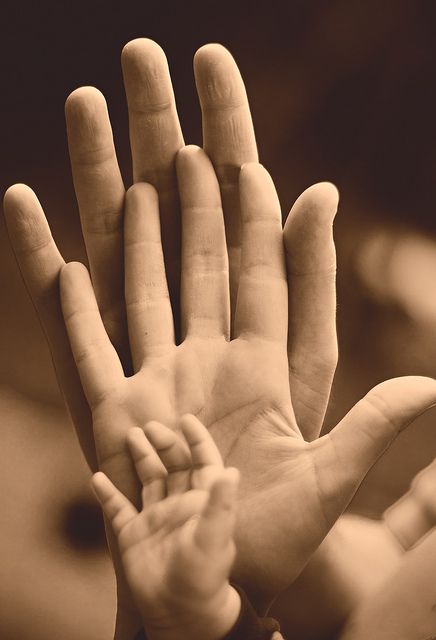    Matthew 19:13-14     13Then were there brought unto him little children,     that he should put his hands on them, and pray: and     the disciples rebuked them.   14 But Jesus said, Suffer little children, and forbid them     not, to come unto me: for of such is the kingdom of     heaven.3149 North Shingle Rd, Shingle Springs, CA 95682                     www.facebook.com/ShingleSpringsSDA                 www.shinglesprings.adventistfaith.org   SHINGLE SPRINGS SDA CHURCHJanuary 26, 20193149 North Shingle Rd, Shingle Springs, CA 95682                     www.facebook.com/ShingleSpringsSDA                 www.shinglesprings.adventistfaith.org   SHINGLE SPRINGS SDA CHURCHJanuary 26, 20193149 North Shingle Rd, Shingle Springs, CA 95682                     www.facebook.com/ShingleSpringsSDA                 www.shinglesprings.adventistfaith.org   SHINGLE SPRINGS SDA CHURCHJanuary 26, 2019CHURCH AT STUDY       9:45-10:55 A.M.CHURCH AT STUDY       9:45-10:55 A.M.CHURCH AT STUDY       9:45-10:55 A.M.WELCOMESONGS OF PRAISEPRAYER & LESSON STUDY                                     Marcol GreenlawCradle Roll Sabbath School in Mother’s Room at 10:00 A.M.PRAYER & LESSON STUDY                                     Marcol GreenlawCradle Roll Sabbath School in Mother’s Room at 10:00 A.M.PRAYER & LESSON STUDY                                     Marcol GreenlawCradle Roll Sabbath School in Mother’s Room at 10:00 A.M.WORSHIP SERVICE        11:15 A.M. - 12:45 P.M.             Elder of the Day is Marcol GreenlawWORSHIP SERVICE        11:15 A.M. - 12:45 P.M.             Elder of the Day is Marcol GreenlawWORSHIP SERVICE        11:15 A.M. - 12:45 P.M.             Elder of the Day is Marcol GreenlawWELCOME/ANNOUNCEMENTHEALTH NUGGET                                                       Dr. Ben Ling                                                         OPENING PRAYERNarlon EdwardsPRAISE IN SONG  ‘Tis Almost Time for the Lord to Come #212PRAISE IN SONG  ‘Tis Almost Time for the Lord to Come #212PRAISE IN SONG  ‘Tis Almost Time for the Lord to Come #212OFFERING Special Music                                                             For His Glory                Baby Dedication of Rose Mary OFFERING Special Music                                                             For His Glory                Baby Dedication of Rose Mary OFFERING Special Music                                                             For His Glory                Baby Dedication of Rose Mary PRAYER OF INTERCESSIONPRAYER OF INTERCESSIONPRAYER OF INTERCESSIONSCRIPTURE  Matthew 24:33-34SERMON   Even at the DoorsNarlon EdwardsCLOSING SONG   The Saviour is Waiting hymn #289CLOSING SONG   The Saviour is Waiting hymn #289CLOSING SONG   The Saviour is Waiting hymn #289CLOSING PRAYERNarlon Edwards         Please stay and join us for potluck